Can multilayer perceptron ensembles model the ecological niche	 of freshwater ﬁsh species?Mun˜ oz-Masa,∗, F. Martínez-Capela, J.D. Alcaraz-Hernándeza, A.M. Moutonba Institut d’Investigació per a la Gestió Integrada de Zones Costaneres (IGIC), Universitat Politècnica de València, C/Paranimf 1, 46730 Grau de Gandia, València, Spainb Research Institute for Nature and Forest (INBO), Kliniekstraat 25, B-1070 Brussels, Belgiuma b s t r a c tKeywords:Artiﬁcial neural networksBarbus haasiData miningSpecies distribution modelling Uncertainty analysisThe potential of Multilayer Perceptron (MLP) Ensembles to explore the ecology of freshwater ﬁsh species was tested by applying the technique to redﬁn barbel (Barbus haasi Mertens, 1925), an endemic and mon- tane species that inhabits the North-East quadrant of the Iberian Peninsula. Two different MLP Ensembles were developed. The physical habitat model considered only abiotic variables, whereas the biotic model also included the density of the accompanying ﬁsh species and several invertebrate predictors. The results showed that MLP Ensembles may outperform single MLPs. Moreover, active selection of MLP candidates to create an optimal subset of MLPs can further improve model performance. The physical habitat model conﬁrmed the redﬁn barbel preference for middle-to-upper river segments whereas the importance of depth conﬁrms that redﬁn barbel prefers pool-type habitats. Although the biotic model showed higher uncertainty, it suggested that redﬁn barbel, European eel and the considered cyprinid species have similar habitat requirements. Due to its high predictive performance and its ability to deal with model uncer- tainty, the MLP Ensemble is a promising tool for ecological modelling or habitat suitability prediction in environmental ﬂow assessment.IntroductionEcological models for the quantitative prediction of species dis- tributions are key to understanding the realised niche of species and its implication for species conservation in relation to global change (Austin, 2007). Therefore, ecological models have increasingly received attention due  to  their  wide  management  applications in the context of biogeography, conservation biology and climate change studies  (Mouton  et al.,  2010). Many  studies  on  ecologi- cal modelling have focused on explanation rather than prediction (Elith and Leathwick, 2009); however, differences in the life-history or in the gene ﬂow of ﬁsh assemblages could result in different realised niches (Mouton et al., 2010). Abiotic factors, together with dispersal and  biotic  interactions,  are often  considered  the  three elements that shape the ecological niche by determining species distribution and abundance (Barve et al., 2011). However, ecologi- cal models have usually focused on abiotic factors only (Boulangeat∗  Corresponding author. Tel.: +34 962849458; fax: +34 962849309.E-mail addresses: pitiﬂeiter@hotmail.com(R. Mun˜ oz-Mas),  fmcapel@dihma.upv.es  (F. Martínez-Capel),  jdalcaraz@gmail.com (J.D. Alcaraz-Hernández), ans.mouton@inbo.be (A.M. Mouton).et al., 2012), and very few studies in freshwater ﬁsh ecology have explicitly included biotic variables (Elith and Leathwick, 2009) to explore biotic interactions and consumer-resource dynamics (Soberón, 2007). The consideration of these three elements (i.e. abiotic, biotic and dispersal factors) do not allow for simple statis- tical analysis because the data collected often exhibit non-linear and complex data structures (Crisci et al., 2012). Consequently, there is a need for new and innovative approaches to under- stand the complex structure of living systems (Larocque et al., 2011).Several sophisticated modelling techniques have been applied in the ecological modelling of ﬁsh species, ranging from linear to multivariate and machine learning techniques such as Artiﬁcial Neural Networks (ANN) (Brosse and Lek, 2000, Mun˜ oz-Mas et al., 2014, Palialexis et al., 2011). The most popular ANN architecture has been the Multilayer Perceptron (MLP) paradigm because it is con- sidered to be able to approximate any continuous function (Olden et al., 2008). Formerly, MLP was referred to as a ‘black box’ because it provided little explanatory insight into the relative inﬂuence of variables in the prediction process (Olden and Jackson, 2002). To date, an enormous effort has been made to develop methods that clarify variable importance and interactions (Gevrey et al., 2006; Lek et al., 1996; Olden and Jackson, 2002), and consequently, MLPs.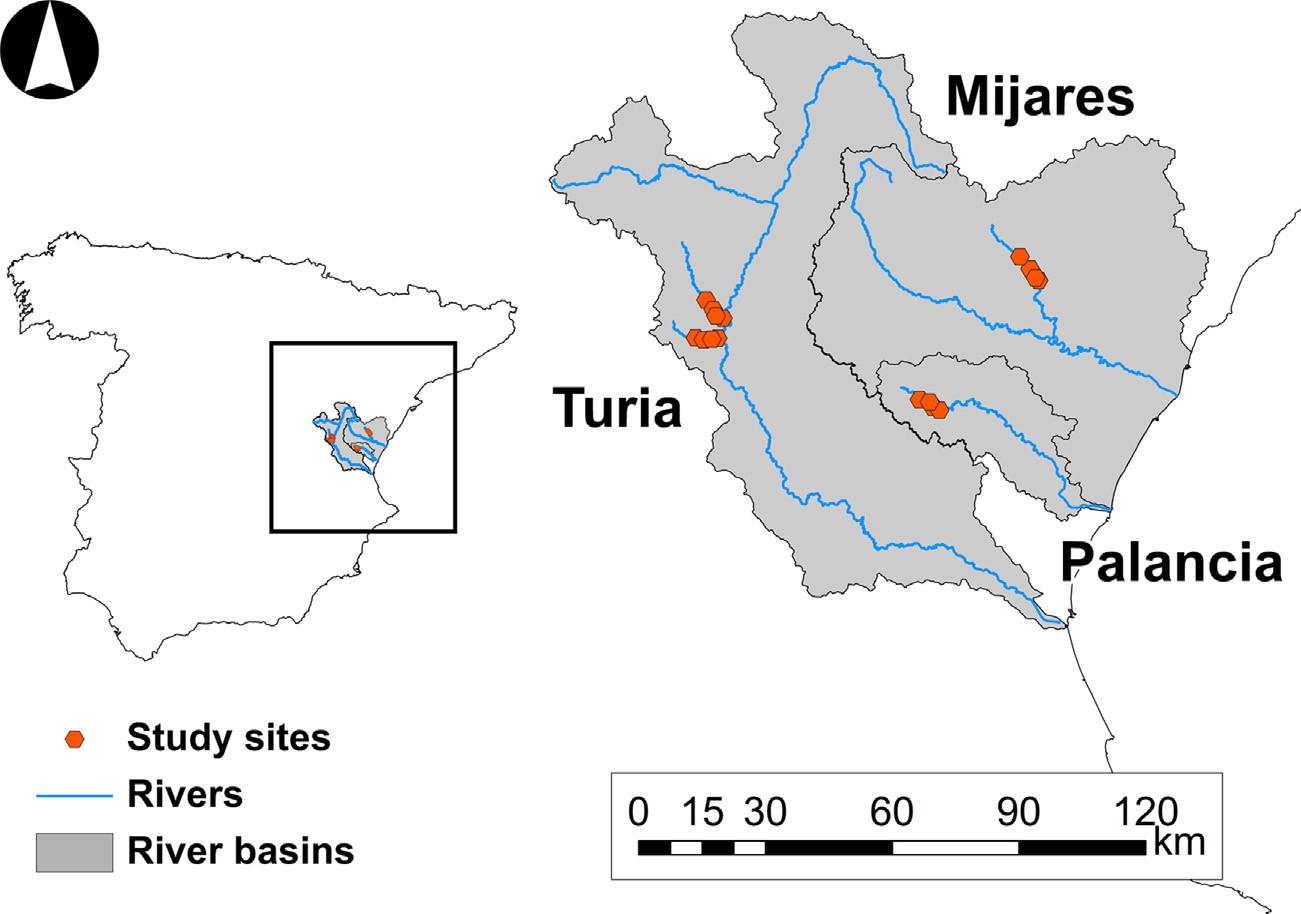 Fig. 1. Location of the target river basins in the Iberian Peninsula (left) and study sites in the Mijares, Palancia and Turia River basins.should no longer be treated as ‘black box’ models (Özesmi et al., 2006).There are several examples of single MLP applications in fresh- water ﬁsh ecology (Park and Chon, 2007). For instance, MLPs have been successfully applied to model ﬁsh ecology through a broad range of ecosystems (Brosse and Lek, 2000; Gevrey et al., 2006; Kemp et al., 2007; Laffaille et al., 2003) and in some cases out- performing other statistical approaches (Baran et al., 1996; Lek et al., 1996). Despite those successful studies, it has been demon- strated that single models (e.g. a single MLP) do not necessarily perform consistently, resulting in divergent predictions (Buisson et al., 2010; Fukuda et al., 2011a, 2013). The use of model ensembles has been emphasised to overcome this phenomenon (Araújo and New, 2007). The Multilayer Perceptron Ensemble (MLP Ensemble, Hansen and Salamon, 1990) has proven to be proﬁcient in several areas of ecology (Palialexis et al., 2011; Watts and Worner, 2008), but has rarely been applied in freshwater ecosystems (Mun˜ oz-Mas et al., 2014).Fish communities in Mediterranean rivers are an interesting tar- gets to develop these novel statistical approaches (Hopkins II and Burr, 2009), particularly communities dominated by cyprinids, as they are characterised by a high number of endemic species for which there is insufﬁcient knowledge about their ecology (Ferreira et al., 2007). Furthermore, endemic species tend to facilitate a more robust analysis of species–environment relationships. In this paper, we focused on the redﬁn barbel (Barbus haasi Mertens, 1925), a rheophilic small barbel (maximum body-length 30 cm) that is endemic to the Iberian Peninsula (Bianco, 1998) and categorised as vulnerable (Freyhof and Brooks, 2011). Their populations have decreased markedly, with pollution and the presence of exotic species being the main factors involved in the decline (Perea et al., 2011). Although redﬁn barbel has been the subject of numerous studies addressing its life-history, home-range, habitat prefer- ences and the effects of pollutants (Aparicio and De Sostoa, 1999; Aparicio, 2002; Figuerola et al., 2012; Grossman and De Sostoa, 1994), a knowledge gap remains on the impact of biotic variables such as the density of accompanying ﬁsh species or invertebrate predictors in its ecological niche.Therefore, the objective of this study was: (1) to test the pro- ﬁciency of the MLP Ensembles to model the ecological niche of freshwater ﬁsh species and (2) to test whether biotic variables affect the distribution of redﬁn barbel. To achieve these aims using MLPEnsembles, two different models of redﬁn barbel were developed. The ﬁrst considered only physical habitat variables, the second included biotic and physical habitat variables.Materials and methodsData collectionThe study was conducted at the meso-scale in every summer, between 2003 and 2006. The study sites were located in the head- waters of the Ebron and Vallanca Rivers (Turia River tributaries), the Palancia River and the Villahermosa River (Mijares River Tributary) (Fig. 1) which approximately correspond to the southern limits of redﬁn barbel distribution (Perea et al., 2011). All the study sites were in unregulated streams and therefore a wide ﬂow range was sampled (i.e. from 0.02 m3/s to 1.84 m3/s). For complete climatic description of the study area, see Alcaraz-Hernández et al. (2011) and Mouton et al. (2011).Physical habitat surveyThe physical habitat was assessed in every 300 m reach using an adaptation of the Basinwide Visual Estimation Technique (Dolloff et al., 1993). The approach stratiﬁes the study site by HydroMorphological Units (hereafter called HMUs) classiﬁed as: pools, glides, rifﬂes, and rapids (see Alcaraz-Hernández et  al., 2011 for further details). Once an HMU was categorised, its phys- ical attributes were recorded. They were, length, average width, obtained from three cross-sections corresponding to ¼, ½, and ¾ of the total length, mean depth (hereafter as depth), calculated from nine points corresponding to the measurements taken at each of the aforementioned cross-sections and the maximum depth, mea- sured at the corresponding point. Percentage of shading over the channel, percentage of embeddedness, pieces of woody debris and percentage of the substrate types following a simpliﬁed classiﬁca- tion from the American Geophysical Union (Martínez-Capel et al., 2009; Mun˜ oz-Mas et al., 2012) were visually estimated and summ- arised in the substrate index (Mouton et al., 2011). In addition, the cover index (García de Jalón and Schmidt, 1995) was determined. This index characterises the available refuge due to caves, shading, substrate, submerged vegetation and water depth by assigning six scores from 0 (no refuge) to 5 (maximum score), and the weighted aggregation of these scores produces an index range from 0 to 10.Table 1Code, summary, units and description of the variables included in the MLP Ensemble models.Table 2Fish community in the four rivers. The cyprinid ﬁsh community varied across rivers and was summarised in a single variable.Ebron	Vallanca	Palancia	Villahermosaprevious studies ﬁsh densities were log(x + 1) transformed (Brosse and Lek, 2000; Fukuda et al., 2011b).Benthic  invertebrates  were  collected  with  a  Hess  sampler (0.5 m2) following the International Standard ISO 8265:1988, ofﬁ-Salmo trutta Oncorhynchus mykiss Babus haasi Luciobarbus guiraonis Anguilla anguillaSalmo trutta Oncorhynchus mykissBabus haasi Luciobarbus guiraonis Achondrostoma arcasiiSalmo trutta Oncorhynchus mykissBabus haasi Luciobarbus guiraonis Anguilla anguillaSalmo trutta Oncorhynchus mykissBabus haasi Luciobarbus guiraonis Achondrostoma arcasiiSqualius valentinus Anguilla anguillacial version of the European Standard EN 29265 (January 1994). Samples were later identiﬁed to the lowest possible  taxonomic level (predominantly at family level), sorted and counted to obtainthe density of invertebrates. Specimens were dried in an oven at 65 ◦C for 24 h and the dry residue was weighed to obtain inver- tebrate biomass. Finally, two additional predictors were derived:invertebrate richness (i.e. the sum of present taxa in each sam- ple) and invertebrate diversity by applying the Shannon-Weaver diversity index based on the number of individuals per taxa at each sampled HMU (Table 1).The river ﬂow was gauged in at least one cross-section using an electromagnetic current metre (Valeport®), and ﬂow velocity was calculated by dividing the ﬂow by the average cross-section area. Elevation and slope were extracted from cartography in a geographic information system, whereas habitat variability was estimated with the Shannon-Weaver diversity index, taking into account the number of habitat types (i.e. number of pools, glides, rifﬂes or rapids) from the visual stratiﬁcation of each study site (Table 1).Biological surveyThe biological survey was undertaken by electroﬁshing, and all captured ﬁsh species were recorded. In each study site, one slow (i.e. pool or glide) and one fast (i.e. rifﬂe or rapid) HMU were selected and surveyed (3-passes removal) after netting off the HMU. Due to a severe drought, some study sites were dry, resulting in 93 HMUs being sampled. Redﬁn barbel males are mature at approx- imately 45 mm, while females are mature at 100 mm (Aparicio, 2002), and therefore it was regarded as conservative to consider all specimens larger than 45 mm, resulting in a prevalence of 0.42. No size restrictions were imposed on the remaining ﬁsh species, and thus all the individuals were considered in the data analy- sis. Since the ﬁsh community varied across streams, the cyprinid species were grouped in a single variable (Table 2), and followingModels’ developmentThe physical habitat and biotic models were developed by means of MLP Ensembles (Hansen and Salamon, 1990).The development of the optimal MLP Ensembles followed the overproduce-and-choose approach. This approach consists of the generation of an initial large pool of MLP candidate classiﬁers (over- produce) whereas the second phase is devoted to select the best performing subset of MLPs (choose). The choose phase was per- formed by means of the step-forward algorithm. Thus, starting from every MLP candidate classiﬁer the best complementary MLP can- didate is iteratively searched until no improvement in the mean squared error (MSE) was achieved (Fig. 2A).To render parsimonious models, the optimal input variables’ subsets for both models were also selected by means of the step- forward algorithm. First, the best pair of input variables was determined by developing a MLP Ensemble for every uncorrelated pair following the aforementioned procedure and then this pair became the base for the following step forward variable selection. The algorithm continued until no more variables were available and the selected model was the one with the lowest number of variables and error. Finally, in order to rule out overﬁtting, we visually esti- mated differences between the distributions of the MSE based on the training and validation datasets of the selected MLPs (Fig. 2B).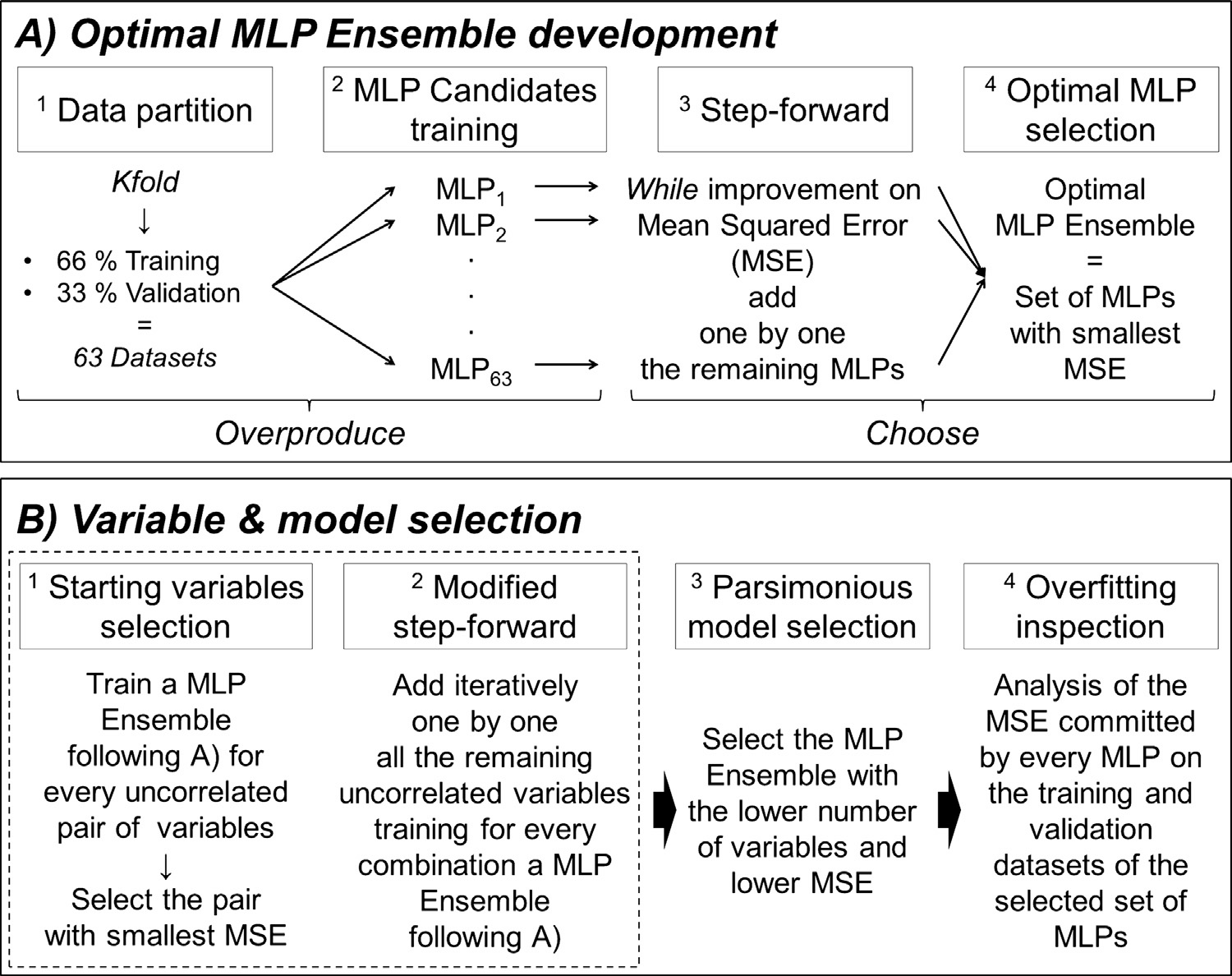 Fig. 2. Flowchart of the steps followed in the development of the physical habitat and biotic models.Multilayer Perceptron Ensemble developmentBuilding a MLP Ensemble involves training several individual models (MLPs) and combining them to produce aggregated pre- dictions (Hansen and Salamon, 1990). The construction of the individual models (hereafter MLP candidates) was carried out in R (R Development Core Team, 2012) with the package monmlp which optimises the model weights using the non-linear minimisation (nlm) routine (Cannon, 2012). The activation functions were the hyperbolic tangent and the linear transformation, while the num- ber of nodes was restricted to improve generalisation (Özesmi et al., 2006) following Eq. (1):2006; Zhou et al., 2002), but to our knowledge those sophisticated methods have not been coupled to a variable selection procedure. Consequently, we applied a step-forward selection of the MLP candidates which has been proved to perform similarly to more complex algorithms (Mun˜ oz-Mas et al., 2014). Our step-forward selection was run starting from each of the 63 MLP candidates, searching for the best combination and stopping when no improve- ment was achieved. This was in contrast to the usual step-forward routine where the procedure would start from the best single model.Since the optimal MLP Ensemble may not include all the MLPcandidates, the observed performance could be affected by over-number of variables + 12 l'\	(1)ﬁtting because the selected models may be trained only with some of the training database. Therefore the role of test data wasThe aggregated forecast was determined by averaging the indi- vidual predictions of each selected model. Since model training depends on initial conditions, every MLP candidate was optimised ﬁve times with 500 iterations each.Heterogeneity, or diversity, between MLP candidates is crucial because MLP Ensembles achieve better generalisation when mod- els are complementary (Opitz, 1999). Several approaches allow for the construction of an MLP Ensemble with heterogeneous candi- dates, such as using different training datasets, architectures or learning methods (Brown et al., 2005). To increase heterogeneity among models, the database was divided in 63 different training and validation datasets corresponding to all possible combinations of 66% of the cases for training, and 33% for validation (i.e. following the k-fold approach). Consequently, 63 different MLP candidates were trained for every tested combination of input variables.Originally the MLP Ensembles included all the developed mod- els (Hansen and Salamon, 1990), but it was promptly demonstrated that active selection of the MLP candidates improved the ﬁnal pre- dictions (Opitz and Shavlik, 1996; Zhou et al., 2002). There are several methods to apply the overproduce-and-choose approach (Soares et al., 2013; Wang and Alhamdoosh, 2013; Yao and Xu,partstwofold; ﬁrst we applied an a priori regularisation method with the early stop regularisation (sensu Ludwig et al., 2014) by calculat- ing the MSE on the validation dataset every 100 iterations of the nlm routine and then we visually estimated for each selected MLP differences between the distributions of the MSE based on the train- ing and validation datasets of all the selected MLPs. In the case of dissimilar distributions, the number of nodes and the number of iterations ran between calculations of the MSE on the validation dataset were readjusted.To allow for the comparison with previous studies that either included all trained networks (Palialexis et al., 2011) or based the model selection on a ranking of the individual performances, including the top MLPs (Watts and Worner, 2008), the MSE of the best MLP candidate and of the MLP Ensemble Complete (i.e. the one without any models’ selection) and then for the best ﬁve, ten and ﬁfteen models were calculated and compared with our optimal MLP Ensembles.Variable selectionTo identify the most important variables shaping the ecological niche, for both models an input variable subset was selected based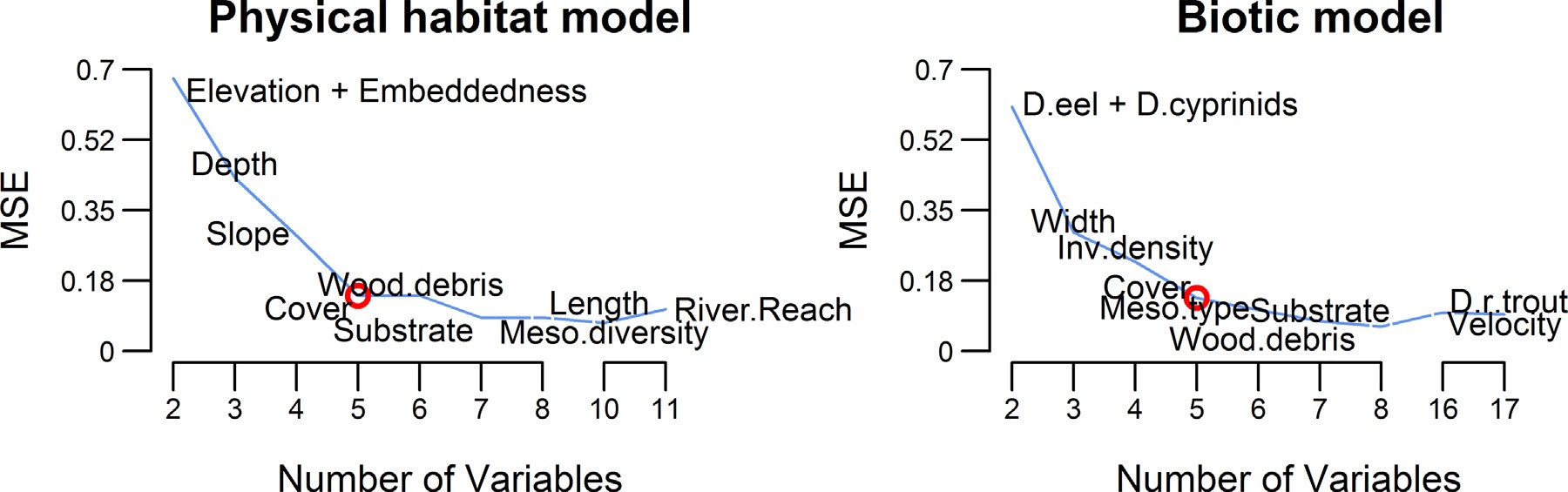 Fig. 3. Sequence of the variable selection during the step-forward procedure to develop the MLP Ensemble (from left to right). The plots show the mean squared error, MSE, in function of the number of variables. The circle indicates the selection of the optimal model.on the step-forward procedure because it has proven computation- ally efﬁcient and tends to result in relatively small input variables’ subsets (May et al., 2011). In contrast to some other approaches (e.g. generalised additive mixed models, Lin and Zhang, 1999) the MLP Ensemble approach does not speciﬁcally allow for the con- sideration of spatial or temporal autocorrelation among training data. To rule out any inﬂuence of study site and sampling year, they were included as input variables (Table 1). Their absence on the ultimate models would indicate their irrelevance, thus corrob- orating the properness of the data packing. In addition, to render parsimonious models, instead of the usual step-forward procedure that discontinues when no improvement is achieved, the proce- dure was sustained until no more variables were available. The performance of the best model (MLP Ensemble) and the number of variables considered at every iteration were rescaled between 0 and 1 (1 being optimal), with the optimal MLP Ensemble being the one that maximised the sum of both criteria. The step-forward pro- cedure may fail to consider variable interactions and may depend on the variable that was selected ﬁrst. To overcome this limita- tion, one model was developed for each pairwise combination of variables. The best pair of variables was selected as the starting set of variables in the step-forward procedure. Additionally, dur- ing the entire process, neither correlated (r2 > 0.5) nor collinear (variable inﬂation factor; vif > 5) combinations of variables were considered. Since the input database was a combination of ordi- nal and continuous variables, the function hetcor in the package polycor (Fox, 2010) was used to calculate the variables’ correlation (Appendix A1).Partial dependence plots and uncertainty analysisModel reliability and transparency is of major concern for eco- logical modelling (Austin, 2007; Guisan and Thuiller, 2005; Özesmi et al., 2006) and is fundamental when models are used with exploratory purposes. Therefore, to graphically characterise the relationship between the input variables and the predicted den- sities obtained by the optimal MLP Ensembles, partial dependence plots (Friedman, 2001) implemented in the package randomForests (Liaw and Wiener, 2002) were developed.The importance of dealing with uncertainty has been stressed as a key challenge in ecological modelling (Larocque et al., 2011). Consequently, partial dependence plots were developed also for every model in the optimal MLP Ensemble, and the function densregion.normal in the package denstrip (Jackson, 2008) was used to visually inspect the uncertainty associated to the MLP aggregation in comparison with the input variable distribution.Table 3Mean squared error (MSE) of the best MLP candidate, the optimal MLP Ensemble, the MLP Ensemble Complete (considering all MLPs; 63) and of the top ﬁve, top ten and top ﬁfteen MLP. The amount of considered networks appears in brackets.ResultsTraining resultsThe optimal physical habitat model included ﬁve variables (three nodes): elevation, embeddedness, depth, slope and cover (Fig. 3) with a maximum correlation of 0.33 and a variable inﬂa- tion factor of 1.41. The optimal biotic model also included ﬁve variables (three nodes): density of eel, cyprinids’ density, width, invertebrates’ density and cover (Fig. 3) with a maximum corre- lation of 0.38 and variable inﬂation factor of 1.51. In addition, the spatiotemporal correlation was considered negligible since study site and sampling year were not selected as inputs in the ultimate models (i.e. the physical habitat and the biotic models).Although the two models showed similar performance (i.e. sim- ilar values of the mean squared error, MSE) and the relatively large amount of zeros in the training dataset slightly biased their out- puts, the biotic model slightly outperformed the physical habitat model with MSE of 0.12 and 0.13 respectively (Fig. 4 and Table 3). A complete description of the calculated MSE in every iteration is given in Appendix A2.The physical habitat model selected 15 MLPs. Consequently, 15 training datasets and 15 validation datasets were involved in its development. Cross-evaluation (i.e. the evaluation of every training and validation dataset with every selected MLP candidate) showed that MSEs were distributed equally for the training and the vali- dation datasets (Fig. 5), and therefore we considered the physical habitat model not overﬁtted. The biotic model selected eight MLPs, with eight training and validation datasets involved in the develop- ment of the selected MLPs. Likewise, the distribution of the training and validation MSE clearly overlapped, and therefore the biotic model was also considered not overﬁtted. The training datasets of the MLP candidates selected within the optimal MLP Ensembles are described in Appendix A3.The best MLP candidate, the MLP Ensemble Complete (i.e. considering all sixty three MLPs) and the top ﬁve, top ten and top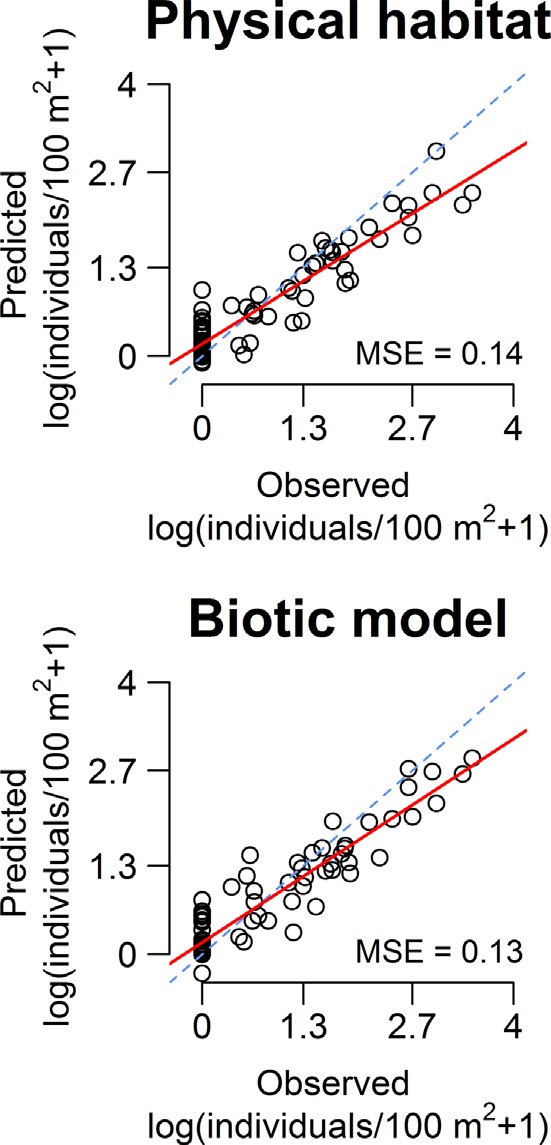 Fig. 4. Relation between the observed and predicted values of the optimal MLPs. The optimal physical habitat and biotic models show transformed output.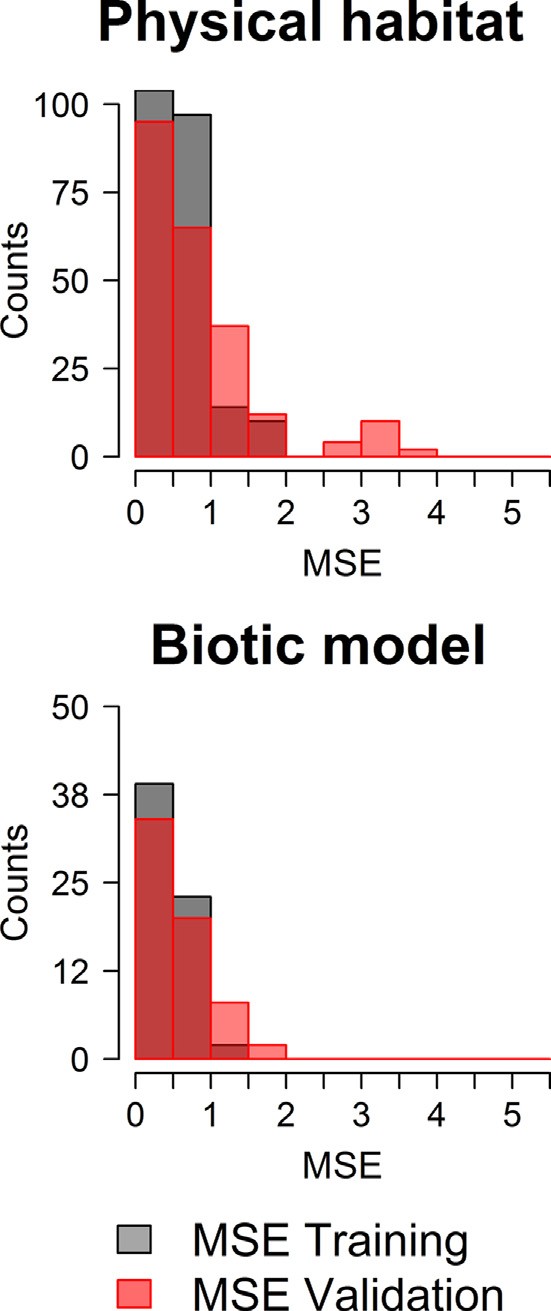 Fig. 5. Frequency analysis of the mean squared error (MSE) of the selected MLP candidates based on the corresponding training and validation datasets.ﬁfteen MLPs yielded higher MSEs than the optimal MLP Ensem- bles. The highest difference appeared between the MLP Ensemble Complete and the optimal physical habitat model (Table 3).Partial dependence plots – physical habitat modelThe optimal physical habitat model showed a unimodal response between redﬁn barbel density and elevation, with a max- imum density at 738 m above sea level. Embeddedness showed an almost ﬂat trend but an exponential increase from 75% onwards. Depth showed a steep positive linear trend, thus suggesting the major impact among the selected variables, whereas slope and cover were negatively and almost linearly related to redﬁn bar- bel density. As expected, uncertainty was higher at the extremes of the variables’ distributions and therefore trends at these extreme values could be unreliable (Fig. 6).Partial dependence plots – biotic modelThe optimal biotic model showed a positive  linear  rela- tion between eel and redﬁn barbel densities. Cyprinids’ den- sity presented  a  unimodal  response  with  the  peak  around 4 individuals/100 m2. Width showed an almost positive linear inﬂuence on redﬁn barbel density whereas invertebrates’ density presented a unimodal response inﬂecting at 21718 individuals/m2. Likewise the physical habitat model cover presented a linear trend but with smaller uncertainty and slope. Uncertainty was higher than in the physical habitat model although it presented a simi- lar pattern with the extreme values being more uncertain than the central part of the input variables’ distributions (Fig. 7).DiscussionMLP Ensemble developmentOur results indicated that the MLP Ensemble paradigm can be considered proﬁcient to model the ecological niche of freshwa- ter ﬁsh species, in line with previous studies that modelled ﬁsh density with neural networks (Baran et al., 1996; Brosse and Lek, 2000; Laffaille et al., 2003). The presented optimal models also out- performed any single MLP, which agrees with previous research (Palialexis et al., 2011). We also demonstrated that active selection of MLP candidates to create an optimal subset can further improve MLP Ensembles’ performance. This is consistent with Zhou’s et al. (2002) statement that “many could be better than all”. Moreover, our candidates’ selection approach resulted in a better performance in contrast with the selection approach based on the individual performance (i.e. top ﬁve, ten and ﬁfteen). We recommend this procedure in contrast to previous studies that selected the best subset based on the individual performance of the MLPs (Watts and Worner, 2008). However, our step-forward process is determined by the ﬁrst selected model, and despite the fact that the proce- dure started from every single neural network, the possibility to get stuck at a local minimum exists. Therefore, untested combinations of models could outperform those obtained by the step-forward algorithm.Genetic algorithms may overcome the aforementioned con- straints (Soares et al., 2013; Wang and Alhamdoosh, 2013). There are successful applications of genetic algorithms in variable selec- tion procedures (May et al., 2011; Olden et al., 2008) and also within the selection of optimal MLP Ensembles (Soares et al., 2013; Wang and Alhamdoosh, 2013). Although the use of genetic algorithms for both variable selection and MLP candidates’ selection could expo- nentially increase the computation effort, this approach is certainly promising and should be the subject of future research.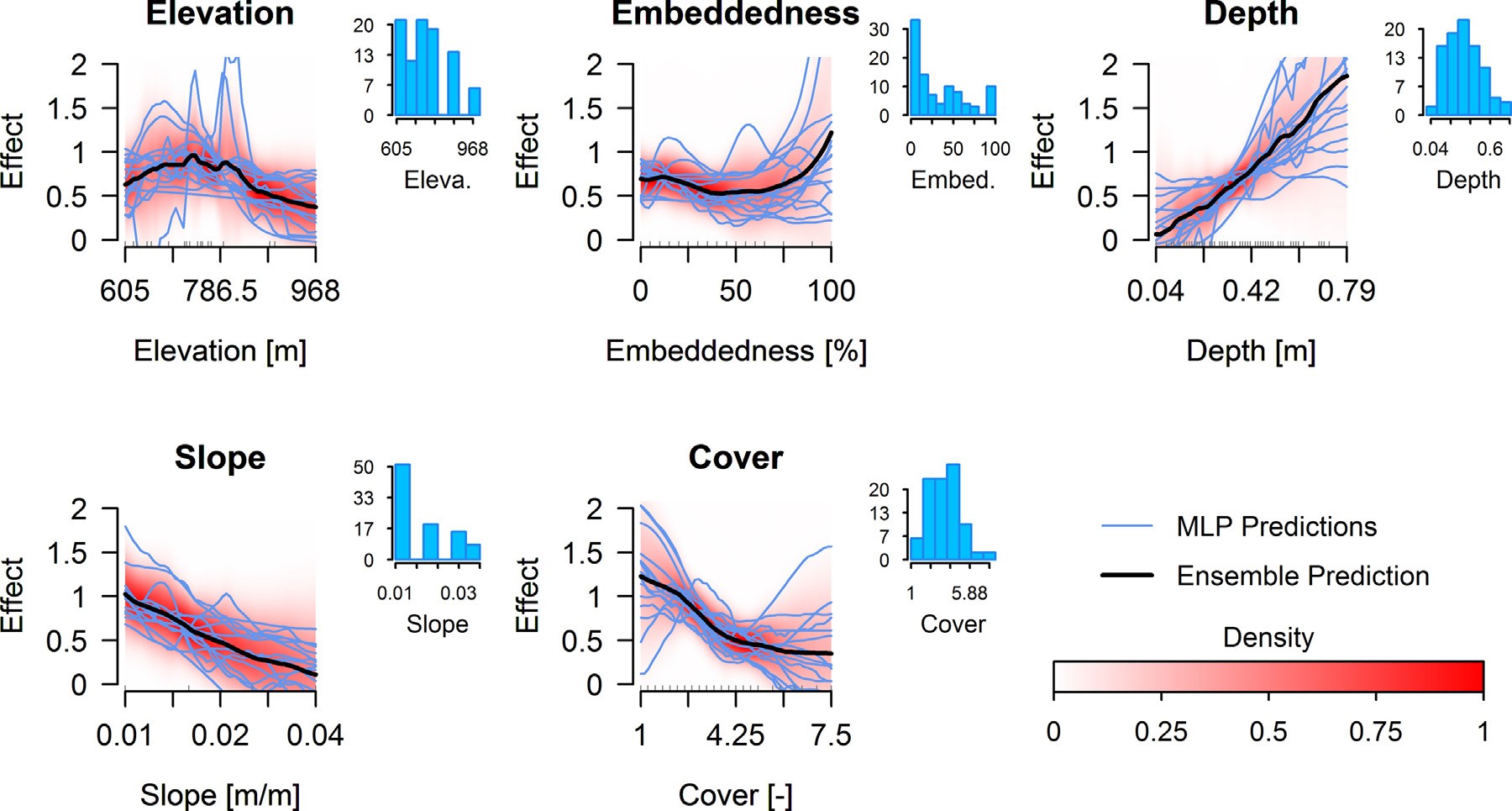 Fig. 6. Partial dependence plots of the physical habitat model (black line). Light lines (blue lines on the e-version) correspond to the partial dependence plot of every selected MLP candidate. Faded background corresponds to uncertainty analysis based on mean and standard deviation of predictions, and the darker the colour the smaller the uncertainty.The effect of the relatively large amount of zeros in the train- ing dataset was a remarkable issue and slightly biasing models’ outputs. There are speciﬁc techniques in count data modelling to deal with excess of zeros with either parametric (Mullahy, 1986; Lambert, 1992) and non-parametric (Liu and Chan, 2010) responses. Certainly the comparison of the capability of MLP Ensembles and these techniques in ecological modelling would be of interest, although these techniques by deﬁnition do not eas- ily account for variable interactions and thus do not easily assure better performance. Nevertheless, our results were considered sat- isfactory since they provided an acceptable balance between model complexity, performance and computational effort, and they weredevoted to explore rather than to predict ﬁsh density in further analysis.Ecological relevance of the physical habitat modelThe optimal physical habitat model included ﬁve variables: elevation, slope, depth, embeddedness and cover. Elevation is broadly accepted as a proximal predictor of temperature (Elith and Leathwick, 2009), and consequently we considered that it may reﬂect the effect of climate on redﬁn barbel distribution. Sim- ilarly, the negative trend of redﬁn barbell density versus slope agrees with its preference for middle-to-upper stream reaches of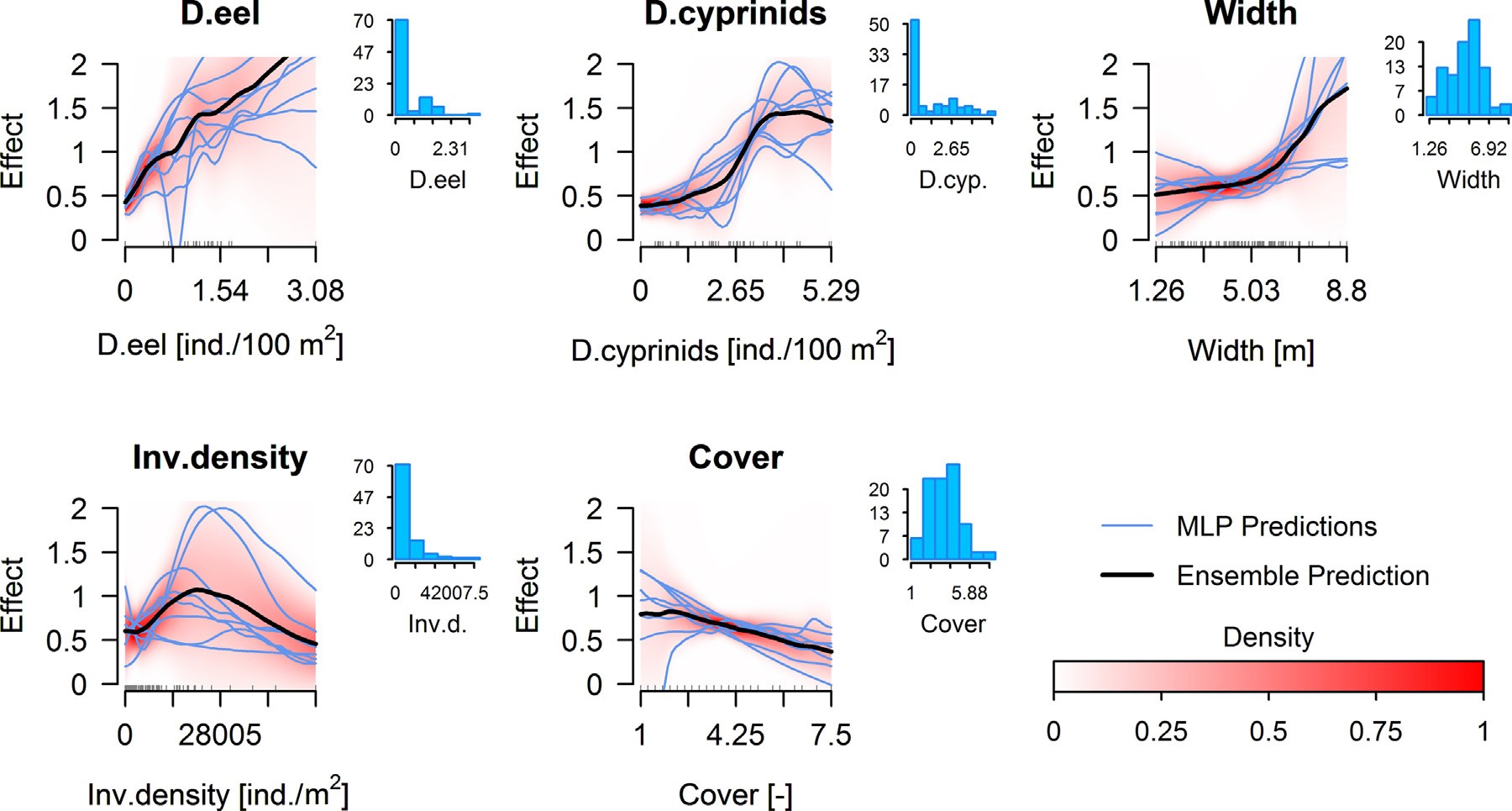 Fig. 7. Partial dependence plots of the biotic model (black line). Light lines (blue lines on the e-version) correspond to the partial dependence plot of every selected MLP candidate. Faded background corresponds to uncertainty analysis based on mean and standard deviation of predictions, and the darker the colour the smaller the uncertainty.mountainous rivers (Perea et al., 2011). The positive impact of depth corresponds with previous studies that considered the redﬁn barbel a pool dweller (Aparicio and De Sostoa, 1999). Our results may also suggest the importance of backwaters or stagnated areas as resting habitats. This could also explain the positive relationship between redﬁn barbell density and embeddedness,  since  pool  substrates are generally more embedded. Despite the negative relationship between cover and redﬁn barbel density in our study, some authors classiﬁed the redﬁn barbel as a cover-oriented ﬁsh (Grossman and De Sostoa, 1994). Aparicio (2002) reported the active use of cover in an ephemeral river but related its use to the absence of deep pools in this speciﬁc river, rather than to a redﬁn barbel preference for cover. Our study suggests that in more complex river systems with well-developed pool-rifﬂe patterns, redﬁn barbel may tend to avoid excessive cover complexity.Ecological relevance of the biotic modelIn contrast to previous studies (Vezza et al., 2015; Watts and Worner, 2008) where the combination of physical habitat and biotic variables outperformed the model developed only with physical habitat variables, our biotic model did not signiﬁcantly perform better than the physical habitat model. Moreover,  uncertainty was higher in the biotic model, which underlines the previously reported complexity related to the assessment of biotic interac- tions (Leathwick and Austin, 2001). Although larger datasets may reduce this uncertainty, our study nevertheless suggests interesting and plausible relationships. In addition, the observed associations between biotic variables and red ﬁn density agreed with the eco- logical gradient theory because responses were quasi-linear or unimodal (Austin, 2007).The biotic model demonstrated a positive association between redﬁn barbel and European eel, which conﬁrms the work of Laffaille et al. (2003). They modelled eel habitat suitability in a small coastal catchment with a single MLP. Eels were more abundant in deep and low ﬂow shaded areas without aquatic vegetation (Laffaille et al., 2003). Such a pattern broadly concurs with the requirements of redﬁn barbel. Also the suggested relationship between redﬁn bar- bel and cyprinids corresponds with previous studies on the Iberian Peninsula that reported the presence of multi-species shoals as well as an overlap in microhabitat use (Martínez-Capel et al., 2009). Fish schooling beneﬁts include the enhancement of hydrodynamics and the protection against predators  (Landa,  1998).  Moreover,  simi- lar positive interactions with cyprinid species have been reported for Iberian chub (Squalius pyrenaicus, Günther, 1868) and eastern Iberian barbel (Luciobarbus guiraonis, Steindachner, 1866) (Vezza et al., 2015). This indicates that restoration actions focused on redﬁn barbel could also result in habitat enhancement for other cyprinid species.Although previous work positively correlated invertebrate den- sity to ﬁsh density (Mas-Martí et al., 2010), our results show a maximal redﬁn barbel density at 21718 individuals/m2. This could be related to food availability. However, the preferred prey invertebrates of redﬁn barbel (i.e. Chironomidae, Ephemeroptera and Trichoptera following Miranda et al., 2005) were strongly corre- lated with the invertebrate density applied in our model. Therefore, we attributed the avoidance of the higher invertebrate densities to a habitat correlation. Previous studies suggested that in Mediter- ranean rivers, with very unstable climatic conditions, rifﬂes tend to host higher invertebrate density than pools (Bonada et al., 2006). Therefore the decrement of the partial dependence plot could be showing the necessity for larger depth rather than a preference for intermediate invertebrate densities. Nevertheless, the discrepancybetween our results and the literature can also be a consequence of the applied model complexity (e.g. linear vs. non-linear models), and the impact of model complexity should be thoroughly analysedin further studies modelling the relationship between invertebrate and ﬁsh density. The biotic model also selected two physical habitat variables, cover index and width, and the relationship with cover index being similar to that shown in the physical habitat model. The positive association between redﬁn barbel density and width may be attributed to the negative correlation between width and elevation, in line with the aforementioned redﬁn barbel preference for middle-to-upper stream reaches, but with a slightly different response because the study encompassed four different rivers.Although the biotic model appears to suggest interactions between redﬁn barbel and other species, signiﬁcant positive or neg- ative correlations between species does not imply a causative effect (Wisz et al., 2013). A simple correlation does not mandatorily corre- spond to any species interaction, neither mutualism nor facilitation, and therefore further research should clarify the true impact of species interactions. Furthermore, changes in the habitat available may result in a substantial increment in the competition between species (Wisz et al., 2013). The cyprinids density partial depend- ence plot showed a decrement at the tail of the curve. Therefore, in spite of being uncertain, it could suggest that, under different habitat conditions than those in our study, the positive interaction with cyprinid ﬁsh species may become habitat competition, thus emphasising the necessity of close monitoring in the near future to avoid ecological loss.Model uncertaintyRelatively few studies address uncertainty in ecological mod- elling and its effects on model predictions and decision making (Elith and Leathwick, 2009). In accordance with previous studies (Peters et al., 2009), the largest uncertainty tended to appear in the regions of the input variables that were poorly represented in the training database. In contrast to the high uncertainty demon- strated by the different MLP candidate predictions, the optimal MLP Ensembles produced sound and smoother partial dependence plots that allowed general trends to be derived from a wide range of model outputs. This has been stimulated by three approaches applied in our study. First, the bias and variance dilemma (Geman et al., 1992) was addressed by limiting model complexity (i.e. limiting the number of nodes and variables), leading to less com- plex models than in previous studies (Dedecker et al., 2004; Lek et al., 1996). Second, the early stop regularisation considered the errors committed on the training and validation datasets (Ludwig et al., 2014). Third and most importantly, we assessed overﬁtting by checking whether species responses to environmental variables were consistent with the ecological gradient theory (Austin, 2007). Inconsistent model results would have suggested a more restric- tive modelling approach by limiting model complexity or adjusting the early stop parameters. Uncertainty could also arise when sam- ples from different periods are combined, since ﬁsh density is a density-dependent phenomenon (Mas-Martí et al., 2010); how- ever, the sampling year was not selected as an important variable in the optimal MLP Ensembles. Consequently, the results from our study suggest that temporal packing can be considered admissible when focusing on a short time span.ConclusionsThe MLP Ensembles have demonstrated satisfactory perfor- mance and generated predictions in line with the ecological gradient theory. As such, the models provide a better insight into the ecological niche of redﬁn barbel by complementing pre- vious studies. We not only demonstrated that MLP Ensembles may outperform single MLPs, but also that the active selection of MLP candidates to create an optimal subset of models canfurther improve model performance. The physical habitat model conﬁrmed the redﬁn barbel preference for middle-to-upper river segments, but not in higher and steeper reaches. The importance of depth conﬁrms that redﬁn barbel prefer pool-type habitats, which emphasises the vulnerability of the species to reduced ﬂows. Although the biotic model showed higher uncertainty, it suggested that redﬁn barbel, European eel and the considered cyprinid species have similar habitat requirements. Due to its high predictive per- formance and its ability to deal with model uncertainty, the MLP Ensemble paradigm is a promising tool for ecological modelling or habitat suitability prediction to assess environmental ﬂows.AcknowledgementsThis study was funded by the Spanish Ministry of Economy and Competitiveness with the project SCARCE (Consolider-Ingenio 2010 CSD2009-00065) and the Universitat Politècnica de València, through the project UPPTE/2012/294 (PAID-06-12). Additionally, the authors would like to thank the help of the Conselleria de Territori i Vivenda (Generalitat Valenciana) and the Confederación Hidrográﬁca del Júcar (Spanish government) which provided envi- ronmental data. The authors are indebted to all the colleagues who collaborated in the ﬁeld data collection and the text adequacy; without their help this paper would have not been possible. Last but not least, the authors would like to speciﬁcally thank E. Aparicio and A.J. Cannon, the former because he selﬂessly provided the bibli- ography about the redﬁn barbel and the latter because he patiently explained the ‘ins and outs’ of the monmlp package.Appendix A. Supplementary dataSupplementary data associated with this article can be found, in the online version, at http://dx.doi.org/10.1016/j.ecolmodel.2015. 04.025ReferencesAlcaraz-Hernández, J.D., Martínez-Capel, F., Peredo, M., Hernández-Mascarell, A., 2011. Mesohabitat heterogeneity in four mediterranean streams of the Jucar river basin (Eastern Spain). Limnetica 30 (2), 15–363.Aparicio, E., 2002. Ecologia del barb cua-roig (Barbus haasi) i avaluació del seu estat de conservació a Catalunya. Programa de Doctorat de Biologia Animal I – Zoologia– Bienni 1991–1993., pp. 173 (Catalan).Aparicio, E., De Sostoa, A., 1999. Pattern of movements of adult Barbus haasi in a small Mediterranean stream. J. Fish Biol. 55 (5), 1086–1095, http://dx.doi.org/ 10.1006/jfbi.1999.1109Araújo, M.B., New, M., 2007. Ensemble forecasting of species distributions. Trends Ecol. Evol. 22 (1), 42–47, http://dx.doi.org/10.1016/j.tree.2006.09.010Austin, M., 2007. Species distribution models and ecological theory: a critical assess- ment and some possible new approaches. Ecol. Model. 200 (1–2), 1–19, http:// dx.doi.org/10.1016/j.ecolmodel.2006.07.005Baran, P., Lek, S., Delacoste, M., Belaud, A., 1996. Stochastic models that predict trout population density or biomass on a mesohabitat scale. Hydrobiologia 337 (1–3), 1–9,   http://dx.doi.org/10.1007/BF00028502Barve, N., Barve, V., Jiménez-Valverde, A., Lira-Noriega, A., Maher, S.P., Peterson, A.T., et al., 2011. The crucial role of the accessible area in ecological niche modeling and species distribution modeling. Ecol. Model. 222 (11), 1810–1819, http://dx. doi.org/10.1016/j.ecolmodel.2011.02.011Bianco, P.G., 1998. Diversity of Barbinae ﬁshes in southern Europe with description of a new genus and a new species (Cyprinidae). Ital. J. Zool. 65 (Suppl. 1), 125–136, http://dx.doi.org/10.1080/11250009809386804Bonada, N., Rieradevall, M., Prat, N., Resh, V.H., 2006. Benthic macroinvertebrate assemblages and macrohabitat connectivity in Mediterranean-climate streams of northern California. J. N. Am. Benthol. Soc. 25 (1), 32–43, http://dx.doi.org/10. 1899/0887-3593(2006)25[32:bmaamc]2.0.co;2Boulangeat, I., Gravel, D., Thuiller, W., 2012. Accounting for dispersal and biotic interactions to disentangle the drivers of species distributions and their abun- dances. Ecol. Lett. 15 (6), 584–593, http://dx.doi.org/10.1111/j.1461-0248.2012. 01772.xBrosse, S., Lek, S., 2000. Modelling roach (Rutilus rutilus) microhabitat using linear and nonlinear techniques. Freshwater Biol. 44 (3), 441–452, http://dx.doi.org/ 10.1046/j.1365-2427.2000.00580.xBrown, G., Wyatt, J., Harris, R., Yao, X., 2005. Diversity creation methods: a survey and categorisation.  Inf.  Fusion  6  (1),  5–20,  http://dx.doi.org/10.1016/j.inffus.2004.04.004Buisson, L., Thuiller, W., Casajus, N., Lek, S., Grenouillet, G., 2010. Uncertainty in ensemble forecasting of species distribution. Glob. Change BioI. 16 (4), 1145–1157,   http://dx.doi.org/10.1111/j.1365-2486.2009.02000.xCannon, A.J., 2012. monmlp: Monotone Multi-layer Perceptron Neural Network. R Package Version 1.1.2.Crisci, C., Ghattas, B., Perera, G., 2012. A review of supervised machine learning algo- rithms and their applications to ecological data. Ecol. Model. 240 (0), 113–122, http://dx.doi.org/10.1016/j.ecolmodel.2012.03.001Dedecker, A.P., Goethals, P.L.M., Gabriels, W., De Pauw, N., 2004. Optimization of Arti- ﬁcial Neural Network (ANN) model design for prediction of macroinvertebrates in the Zwalm river basin (Flanders, Belgium). Ecol. Model. 174 (1–2), 161–173, http://dx.doi.org/10.1016/j.ecolmodel.2004.01.003Dolloff, C.A., Hankin, D.G., Reeves, G.H., 1993. Basinwide Estimation of Habitat and Fish Populations in Streams Gen. Tech. Rep. SE-83. Southeastern Forest Experi- ment Station, Asheville, NC, USA.Elith, J., Leathwick, J.R., 2009. Species distribution models: ecological explanation and prediction across space and time. Ann. Rev. Ecol. Evol. Syst. 40, 677–697, http://dx.doi.org/10.1146/annurev.ecolsys.110308.120159Ferreira, T., Oliveira, J., Caiola, N., de Sostoa, A., Casals, F., Cortes, R., et al., 2007. Eco- logical traits of ﬁsh assemblages from Mediterranean Europe and their responses to human disturbance. Fish. Manage. Ecol. 14 (6), 473–481, http://dx.doi.org/10. 1111/j.1365-2400.2007.00584.xFiguerola, B., Maceda-Veiga, A., de Sostoa, A., 2012. Assessing the effects of sewage efﬂuents in a Mediterranean creek: ﬁsh population features and biotic indices. Hydrobiologia 694 (1), 75–86, http://dx.doi.org/10.1007/s10750-012-1132-yFox, J., 2010. polycor: Polychoric and Polyserial Correlations. R Package Version 0.7-8. Freyhof, J., Brooks, E., 2011. European Red List of Freshwater Fishes Luxembourg.Publications Ofﬁce of the European Union, Luxembourg.Friedman, J.H., 2001. Greedy function approximation: a gradient boosting machine.Ann.  Stat.  29  (5),  1189–1232,  http://dx.doi.org/10.1214/aos/1013203451 Fukuda, S., De Baets, B., Waegeman, W., Verwaeren, J., Mouton, A.M., 2013. Habitatprediction and knowledge extraction for spawning European grayling (Thymal- lus thymallus L.) using a broad range of species distribution models. Environ. Model. Softw. 47, 1–6, http://dx.doi.org/10.1016/j.envsoft.2013.04.005Fukuda, S., Mouton, A.M., De Baets, B., 2011a. Abundance versus presence/absence data for modelling ﬁsh habitat preference with a genetic Takagi-Sugeno fuzzy system. Environ. Monit. Assess. 184 (10), 6159–6171, http://dx.doi.org/10.1007/ s10661-011-2410-2Fukuda, S., De Baets, B., Mouton, A.M., Waegeman, W., Nakajima, J., Mukai, T., et al., 2011b. Effect of model formulation on the optimization of a genetic Takagi–Sugeno fuzzy system for ﬁsh habitat suitability evaluation. Ecol. Model. 222 (8), 1401–1413, http://dx.doi.org/10.1016/j.ecolmodel.2011.01.023García de Jalón, D., Schmidt, G., 1995. Manual práctico para la gestión sostenible de la pesca ﬂuvial. Madrid, Spain (in Spanish).Geman, S., Bienenstock, E., Doursat, R., 1992. Neural networks and the bias/variance dilemma. Neural Comput. 4 (1), 1–58, http://dx.doi.org/10.1162/neco.1992.4.1.1Gevrey, M., Dimopoulos, I., Lek, S., 2006. Two-way interaction of input variables in the sensitivity analysis of neural network models. Ecol. Model. 195 (1–2), 43–50, http://dx.doi.org/10.1016/j.ecolmodel.2005.11.008Grossman, G.D., De Sostoa, A., 1994. Microhabit use by ﬁsh in the upper Rio Matar- rana, Spain, 1984–1987. Ecol. Freshw. Fish 3 (4), 141–152, http://dx.doi.org/10. 1111/j.1600-0633.1994.tb00016.xGuisan, A., Thuiller, W., 2005. Predicting species distribution: offering more than simple habitat models. Ecol. Lett. 8 (9), 993–1009, http://dx.doi.org/10.1111/j. 1461-0248.2005.00792.xHansen, L.K., Salamon, P., 1990. Neural network ensembles. IEEE Trans. Pattern Anal.12 (10), 993–1001, http://dx.doi.org/10.1109/34.58871Hopkins II, R.L., Burr, B.M., 2009. Modeling freshwater ﬁsh distributions using mul- tiscale landscape data: a case study of six narrow range endemics. Ecol. Model. 220 (17), 2024–2034, http://dx.doi.org/10.1016/j.ecolmodel.2009.04.027Mullahy, J., 1986. Speciﬁcation and testing of some modiﬁed count data models. J. Econometr. 33 (3), 341–365, http://dx.doi.org/10.1016/0304-4076(86)90002-3Jackson, C.H., 2008. Displaying uncertainty with shading. Am. Stat. 4 (62), 340–347, http://dx.doi.org/10.1198/000313008X370843Kemp, S.J., Zaradic, P., Hansen, F., 2007. An approach for determining relative input parameter importance and signiﬁcance in artiﬁcial neural networks. Ecol. Model. 204 (3–4), 326–334, http://dx.doi.org/10.1016/j.ecolmodel.2007.01.009Laffaille, P., Feunteun, E., Baisez, A., Robinet, T., Acou, A., Legault, A., et al., 2003. Spatial organisation of European eel (Anguilla anguilla L.) in a small catchment. Ecol. Freshw. Fish 12 (4), 254–264, http://dx.doi.org/10.1046/j.1600-0633.2003. 00021.xLambert, D., 1992. Zero-inﬂated Poisson regression, with an application to defects in manufacturing. Technometrics. 34, 11–14, http://dx.doi.org/10.2307/1269547Landa, J.T., 1998. Bioeconomics of schooling ﬁshes: selﬁsh ﬁsh, quasi-free riders, and other ﬁshy tales. Environ. Biol. Fish. 53 (4), 353–364, http://dx.doi.org/10.1023/ A:1007414603324Larocque, G.R., Mailly, D., Yue, T.-., Anand, M., Peng, C., Kazanci, C., et al., 2011. Com- mon challenges for ecological modelling: synthesis of  facilitated  discussions held at the symposia organized for the 2009 conference of the International Society for Ecological Modelling in Quebec City, Canada (October 6–9, 2009). Ecol.  Model.  222  (14),  2456–2468,  http://dx.doi.org/10.1016/j.ecolmodel.2010.12.017Leathwick, J.R., Austin, M.P., 2001. Competitive interactions between tree species in New Zealand’s old-growth indigenous forests. Ecology 82 (9), 2560–2573, http://dx.doi.org/10.2307/2679936Lek, S., Delacoste, M., Baran, P., Dimopoulos, I., Lauga, J., Aulagnier, S., 1996. Appli- cation of neural networks to modelling nonlinear relationships in ecology. Ecol.  Model.  90  (1),  39–52,  http://dx.doi.org/10.1016/0304-3800(95)00142-5Liaw, A., Wiener, M., 2002. Classiﬁcation and regression by randomForest. R News 3 (2),  18–22.Lin, X., Zhang, D., 1999. Inference in generalized additive mixed models by using smoothing splines. J. R. Stat. Soc. Ser. B: Stat. Methodol. 61 (2), 381–400, http:// dx.doi.org/10.1111/1467-9868.00183Liu, H., Chan, K., 2010. Introducing COZIGAM: an R package for unconstrained and constrained zero-inﬂated generalized additive model analysis. J. Stat. Software 35 (11), 1–26.Ludwig, O., Nunes, U., Araujo, R., 2014. Eigenvalue decay: a new method for neu- ral network regularization. Neurocomputing 124, 33–42, http://dx.doi.org/10. 1016/j.neucom.2013.08.005Martínez-Capel, F., García De Jalón, D., Werenitzky, D., Baeza, D., Rodilla-Alamá, M., 2009. Microhabitat use by three endemic Iberian cyprinids in Mediterranean rivers (Tagus River Basin, Spain). Fish. Manage. Ecol. 16 (1), 52–60, http://dx.doi. org/10.1111/j.1365-2400.2008.00645.xMas-Martí, E., García-Berthou, E., Sabater, S., Tomanova, S., Mun˜ oz, I., 2010. Compar- ing ﬁsh assemblages and trophic ecology of permanent and intermittent reaches in a Mediterranean stream. Hydrobiologia 657 (1), 167–180, http://dx.doi.org/ 10.1007/s10750-010-0292-xMay, R., Dandy, G., Maier, H., 2011. Review of Input Variable Selection Meth- ods for Artiﬁcial Neural Networks. In: Suzuki, K. (Ed.), Artiﬁcial Neural Networks – Methodological Advances and Biomedical Applications. InTech, p. 362.Miranda, R., Díez-León, M., Escala, M.C., 2005. Length relationships of cyprinid prey in diet analysis of Eurasian otter Lutra lutra in Mediterranean habitats. Folia Zool. 54  (4),  443–447.Mouton, A.M., Alcaraz-Hernández, J.D., De Baets, B., Goethals, P.L.M., Martínez-Capel, F., 2011. Data-driven fuzzy habitat suitability models for brown trout in Spanish Mediterranean rivers. Environ. Model. Softw. 26 (5), 615–622, http://dx.doi.org/ 10.1016/j.envsoft.2010.12.001Mouton, A.M., De Baets, B., Goethals, P.L.M., 2010. Ecological relevance of perfor- mance criteria for species distribution models. Ecol. Model. 221 (16), 1995–2002, http://dx.doi.org/10.1016/j.ecolmodel.2010.04.017Mun˜ oz-Mas, R., Alcaraz-Hernández, J.D., Martínez-Capel, F., 2014. Multilayer Per- ceptron Ensembles (MLP Ensembles) in modelling microhabitat suitability for freshwater ﬁsh. In: XVII Congreso Espan˜ ol sobre Tecnologías y Lógica Fuzzy (ESTYLF 2014), Zaragoza, Spain, pp. 609–614.Mun˜ oz-Mas, R., Martínez-Capel, F., Schneider, M., Mouton, A.M., 2012. Assessment of brown trout habitat suitability in the Jucar River Basin (SPAIN): comparison of data-driven  approaches  with  fuzzy-logic  models  and  univariate  suitability curves. Sci. Total Environ. 440, 123–131, http://dx.doi.org/10.1016/j.scitotenv. 2012.07.074Olden, J.D., Jackson, D.A., 2002. Illuminating the  “black  box”:  a  randomiza- tion approach for understanding variable contributions in artiﬁcial neural networks.  Ecol.  Model.  154  (1–2),  135–150,  http://dx.doi.org/10.1016/s0304-3800(02)00064-9Olden, J.D., Lawler, J.J., Poff, N.L., 2008. Machine learning methods without tears: a primer for ecologists. Q. Rev. Biol. 83 (2), 171–193, http://dx.doi.org/10.1086/ 587826Opitz, D.W., 1999. Feature selection for ensembles. In: Proceedings of the 1999 16th National Conference on Artiﬁcial Intelligence (AAAI-99), 11th Innovative Applications of Artiﬁcial Intelligence Conference (IAAI-99), Orlando, FL, USA, pp. 379–384.Opitz, D.W., Shavlik, J.W., 1996. Actively searching for an  effective  Neural  Net- work  Ensemble.  Connect.  Sci.  8  (3–4),  337–353,  http://dx.doi.org/10.1080/095400996116802Özesmi, S.L., Tan, C.O., Özesmi, U., 2006. Methodological issues in building, training, and testing artiﬁcial neural networks in ecological applications. Ecol. Model. 195 (1–2), 83–93, http://dx.doi.org/10.1016/j.ecolmodel.2005.11.012Palialexis, A., Georgakarakos, S., Karakassis, I., Lika, K., Valavanis, V.D., 2011. Fish distribution predictions from different points of view: comparing associative neural networks, geostatistics and regression models. Hydrobiologia 670 (1), 165–188,  http://dx.doi.org/10.1007/s10750-011-0676-6Park, Y., Chon, T., 2007. Biologically-inspired machine learning implemented to ecological informatics. Ecol. Model. 203 (1–2), 1–7, http://dx.doi.org/10.1016/ j.ecolmodel.2006.05.039Perea, S., Garzón, P., González, J.L., Almada, V.C., Pereira, A., Doadrio, I., 2011. New distribution data on Spanish autochthonous species of freshwater ﬁsh. Graellsia 67  (1),  91–102,  http://dx.doi.org/10.3989/graellsia.2011.v67.032Peters, J., Verhoest, N.E.C., Samson, R., Van Meirvenne, M., Cockx, L., De Baets, B., 2009. Uncertainty propagation in vegetation distribution models based on ensemble classiﬁers. Ecol. Model. 220 (6), 791–804, http://dx.doi.org/10.1016/j.ecolmodel.2008.12.022R Development Core Team, 2012. R: A Language and Environment for Statistical Computing.Soares, S., Antunes, C.H., Araújo, R., 2013. Comparison of a genetic algorithm and simulated annealing for automatic neural network ensemble development. Neu- rocomputing 121, 498–511, http://dx.doi.org/10.1016/j.neucom.2013.05.024Soberón, J., 2007. Grinnellian and Eltonian niches and geographic distributions of species. Ecol. Lett. 10 (12), 1115–1123, http://dx.doi.org/10.1111/j.1461-0248. 2007.01107.xVezza, P., Mun˜ oz-Mas, R., Martinez-Capel, F., Mouton, A., 2015. Random forests to evaluate biotic interactions in ﬁsh distribution models. Environ. Model. Softw. 67, 173–183, http://dx.doi.org/10.1016/j.envsoft.2015.01.005Wang, D., Alhamdoosh, M., 2013. Evolutionary extreme learning machine ensem- bles with size control. Neurocomputing 102, 98–110, http://dx.doi.org/10.1016/ j.neucom.2011.12.046Watts, M.J., Worner, S.P., 2008. Comparing ensemble and cascaded neural networks that combine biotic and abiotic variables to predict insect species distribution. Ecol. Inform. 3 (6), 354–366, http://dx.doi.org/10.1016/j.ecoinf.2008.08.003Wisz, M.S., Pottier, J., Kissling, W.D., Pellissier, L., Lenoir, J., Damgaard, C.F., et al., 2013. The role of biotic interactions in shaping distributions and realised assem- blages of species: implications for species distribution modelling. Biol. Rev. 88 (1), 15–30, http://dx.doi.org/10.1111/j.1469-185X.2012.00235.xYao, X., Xu, Y., 2006. Recent advances in evolutionary computation. J. Comput. Sci.Technol. 21 (1), 1–18, http://dx.doi.org/10.1007/s11390-006-0001-4Zhou, Z.H., Wu, J., Tang, W., 2002. Ensembling neural networks: many could be bet- ter than all. Artif. Intell. 137 (1–2), 239–263, http://dx.doi.org/10.1016/s0004- 3702(02)00190-x.Variable codeMin.1st Qu.MedianMean3rd Qu.Max.UnitsDescriptionRiver.Reach1488.1081216–Study site codeYear200320042005200520062006–DateMeso.type1232.9544–Mesohabitat typeMeso.diversity0.20.620.70.680.760.99–Reach mesohabitat diversityLength8.619.124.3626.9231.554.7mLengthWidth1.263.434.794.665.838.8mWidthDepth0.040.220.320.350.460.79mMean depthM.Depth0.150.430.630.640.831.23mMaximum depthVelocity0.010.090.240.30.421.06m/sMean ﬂow velocitySubstrate2.654.95.25.225.78–Substrate indexEmbeddedness001529.3550100%% mud covering substrateCover12.753.53.674.257.5–Cover indexShadow0206054.9585100%%  shadingWood.debris0000.0100.16pieces/m2Woody debrisElevation605655743745.8792968mReach elevation above datumSlope0.010.010.010.020.020.04m/mReach slopeD.redﬁn0002.612.6631.22ind./100 m2Density of Barbus haasiD.b.trout01.324.4811.1916.1286.47ind./100 m2Density of Salmo truttaD.eel0000.9020.74ind./100 m2Density of Anguilla anguillaD.r.trout0003.642.1842.58ind./100 m2Density of Oncorhynchus mykissD.cyprinids00012.3111.09198.3ind./100 m2Cyprinids densityInv.density0193046807910959056,010ind./m2Invertebrates densityInv.richness0161918.552234–Invertebrates richnessInv.diversity00.340.410.390.460.56–Invertebrates diversityInv.biomass000.070.390.276.02g/m2Invertebrates biomassModelPhysical habitat modelBiotic modelBest MLP candidate0.31 (1)0.27 (1)Optimal MLP Ensemble0.14 (15)0.13 (8)MLP Ensemble Complete0.95 (63)0.31 (63)Top MLP – 1–50.23 (5)0.19 (5)Top MLP – 1–100.21 (10)0.18 (10)Top MLP – 1–150.18 (15)0.18 (15)